考研公共日语大咖领学班培训地点：线上   课程时长：150   培训费用：1690课程参数适合学员：参加全国硕士研究生入学考试的学员；课程主讲老师：褚进课程介绍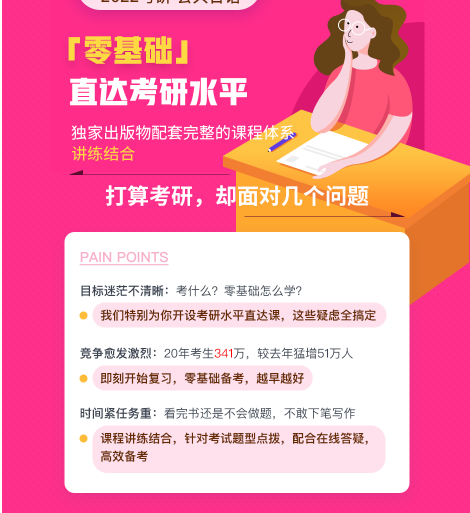 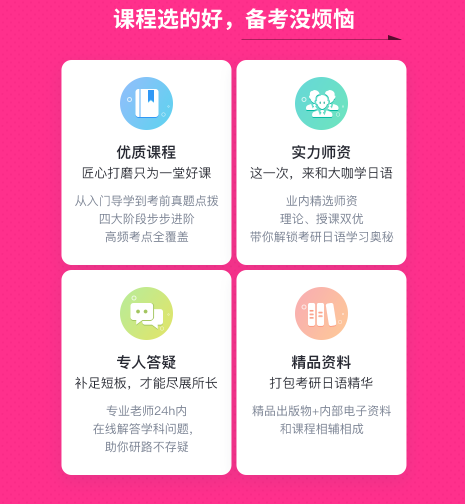 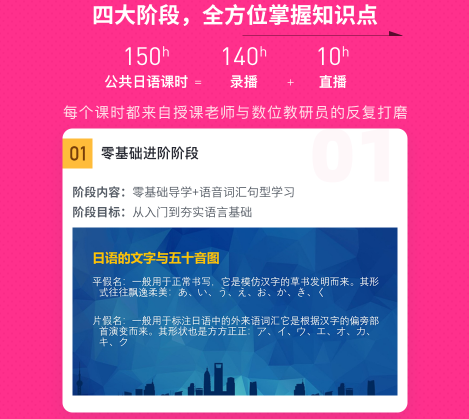 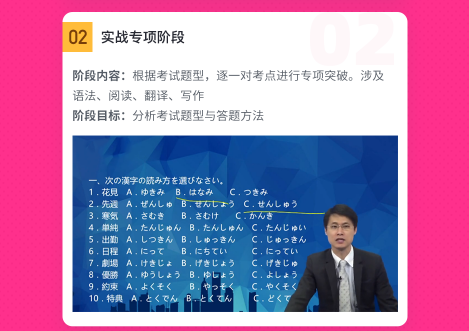 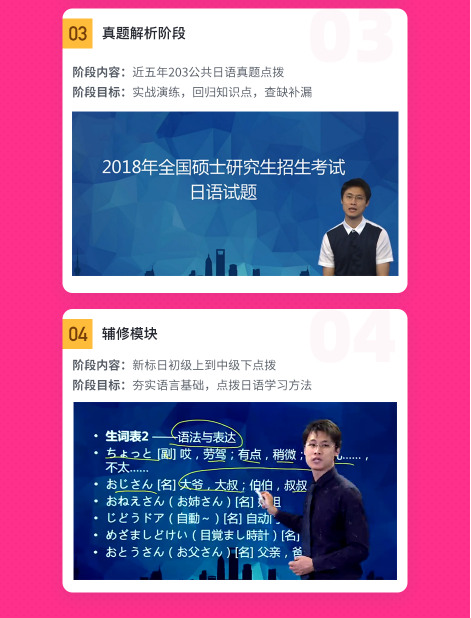 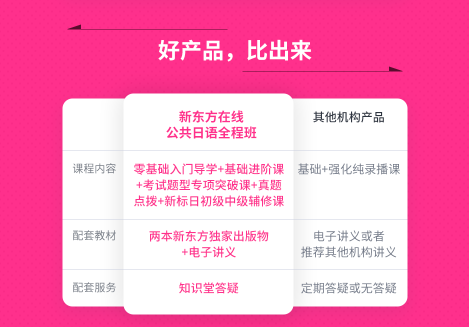 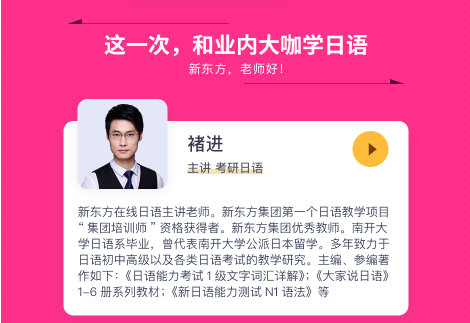 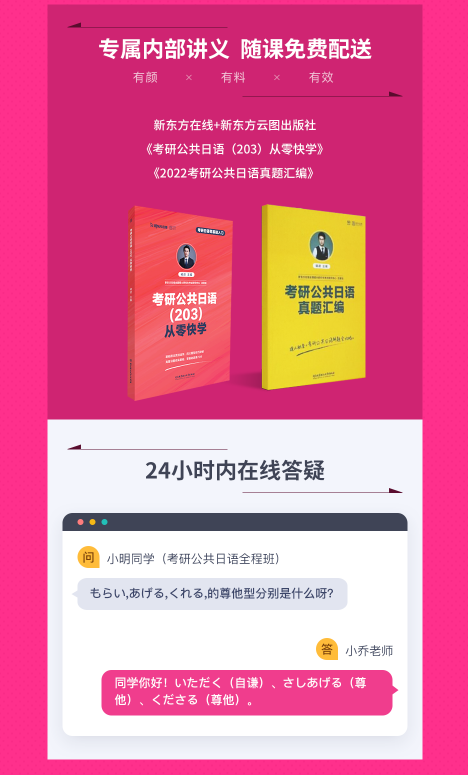 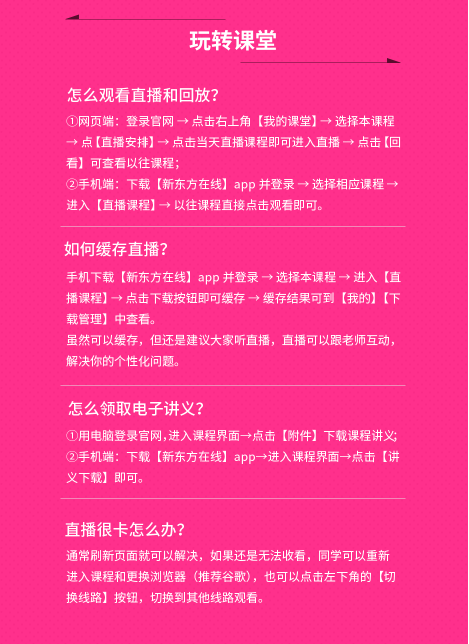 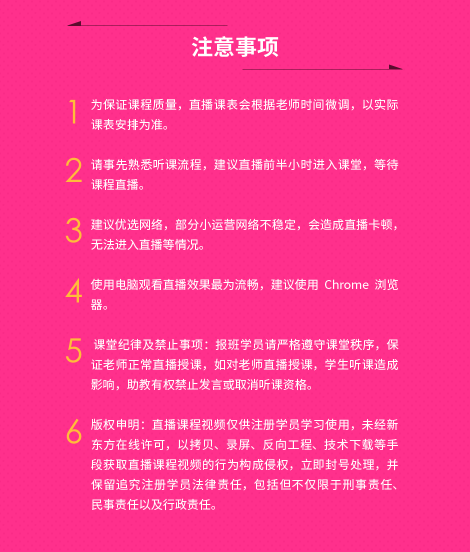 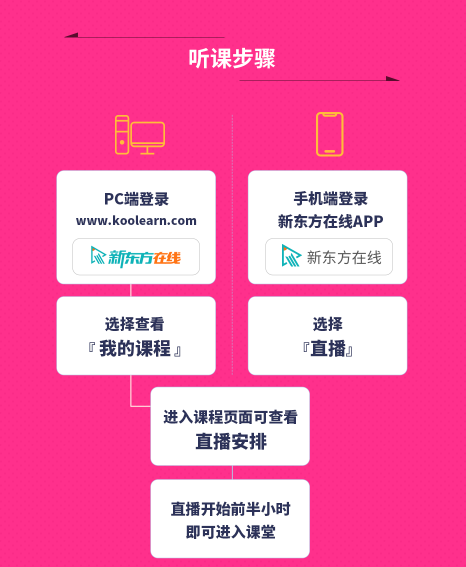 